Formato B19B (Avisos a que se refiere la regla 5.2.15.)DATOS DE LA PERSONA MORAL CERTIFICADADATOS DEL REPRESENTANTE LEGAL DE LA PERSONA MORAL CERTIFICADADATOS DE LAS PERSONAS AUTORIZADAS PARA OIR Y RECIBIR NOTIFICACIONES. Declare la información requerida en la siguiente tabla:Bajo protesta de decir verdad, manifiesto que los datos asentados en el presente documento son ciertos y que las facultades que me fueron otorgadas para representar a la solicitante no me han sido modificadas y/o revocadas.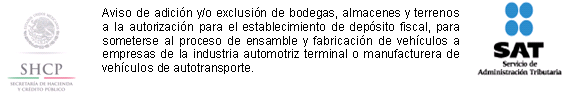 Avisos a que se refiere la regla 5.2.15.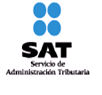 Marque con una X el(los) el tipo(s) de avisos(s) de que se trate:Marque con una X el(los) el tipo(s) de avisos(s) de que se trate:ACUSE DE RECIBOCambio de denominación o razón social, domicilio fiscal, o del domicilio o domicilios donde realiza el proceso productivo.ACUSE DE RECIBOAviso de modificaciones de socios, accionistas, miembros o integrantes, administrador único o consejo de administración y representantes legales.ACUSE DE RECIBOAviso de modificaciones de clientes y proveedores extranjeros con los que realizaron operaciones de comercio exterior y proveedores nacionales.ACUSE DE RECIBOAviso de fusión de dos o más personas morales que cuenten con la certificación en materia de IVA e IEPS, en cualquiera de sus modalidades y subsista una de ellas.ACUSE DE RECIBOProporcione el número de oficio con el que se otorgó la certificación y, en su caso, de la última renovación.Fecha de oficiodd/mm/aaaaIndique la modalidad de su certificación (A, AA, AAA)1. Denominación o razón social.1. Denominación o razón social.1. Denominación o razón social.1. Denominación o razón social.1. Denominación o razón social.1. Denominación o razón social.1. Denominación o razón social.1. Denominación o razón social.1. Denominación o razón social.1. Denominación o razón social.1. Denominación o razón social.1. Denominación o razón social.1. Denominación o razón social.1. Denominación o razón social.1. Denominación o razón social.1. Denominación o razón social.1. Denominación o razón social.1. Denominación o razón social.1. Denominación o razón social.1. Denominación o razón social.1. Denominación o razón social.1. Denominación o razón social.1. Denominación o razón social.1. Denominación o razón social.1. Denominación o razón social.1. Denominación o razón social.1. Denominación o razón social.1. Denominación o razón social.Nombre y/o Razón social: Nombre y/o Razón social: RFC incluyendo la homoclaveRFC incluyendo la homoclaveRFC incluyendo la homoclaveRFC incluyendo la homoclaveRFC incluyendo la homoclaveRFC incluyendo la homoclaveRFC incluyendo la homoclaveRFC incluyendo la homoclaveRFC incluyendo la homoclaveRFC incluyendo la homoclave2. Domicilio fiscal.2. Domicilio fiscal.2. Domicilio fiscal.Calle	Número y/o letra exterior	Número y/o letra interiorCalle	Número y/o letra exterior	Número y/o letra interiorCalle	Número y/o letra exterior	Número y/o letra interiorColonia	C.P.	Municipio/Delegación	Entidad federativaColonia	C.P.	Municipio/Delegación	Entidad federativaColonia	C.P.	Municipio/Delegación	Entidad federativaTeléfonoCorreo electrónico3. Domicilio para oír y recibir notificaciones.3. Domicilio para oír y recibir notificaciones.3. Domicilio para oír y recibir notificaciones.Calle	Número y/o letra exterior	Número y/o letra interiorCalle	Número y/o letra exterior	Número y/o letra interiorCalle	Número y/o letra exterior	Número y/o letra interiorColonia	C.P.	Municipio/Delegación	Entidad federativaColonia	C.P.	Municipio/Delegación	Entidad federativaColonia	C.P.	Municipio/Delegación	Entidad federativaTeléfonoCorreo electrónico4. Nombre del Representante Legal.4. Nombre del Representante Legal.4. Nombre del Representante Legal.4. Nombre del Representante Legal.4. Nombre del Representante Legal.4. Nombre del Representante Legal.4. Nombre del Representante Legal.4. Nombre del Representante Legal.4. Nombre del Representante Legal.4. Nombre del Representante Legal.4. Nombre del Representante Legal.4. Nombre del Representante Legal.4. Nombre del Representante Legal.4. Nombre del Representante Legal.4. Nombre del Representante Legal.4. Nombre del Representante Legal.Apellido paterno	Apellido materno	NombreApellido paterno	Apellido materno	NombreApellido paterno	Apellido materno	NombreApellido paterno	Apellido materno	NombreApellido paterno	Apellido materno	NombreApellido paterno	Apellido materno	NombreApellido paterno	Apellido materno	NombreApellido paterno	Apellido materno	NombreApellido paterno	Apellido materno	NombreApellido paterno	Apellido materno	NombreApellido paterno	Apellido materno	NombreApellido paterno	Apellido materno	NombreApellido paterno	Apellido materno	NombreApellido paterno	Apellido materno	NombreApellido paterno	Apellido materno	NombreApellido paterno	Apellido materno	NombreRFC incluyendo la homoclaveRFC incluyendo la homoclaveTeléfonoCorreo electrónicoCorreo electrónicoCorreo electrónicoCorreo electrónicoCorreo electrónicoCorreo electrónicoCorreo electrónicoCorreo electrónicoCorreo electrónicoCorreo electrónicoCorreo electrónicoCorreo electrónicoCorreo electrónicoCorreo electrónicoCorreo electrónico4.1 Documento con el que se acredita la personalidad de quien firma este Aviso de modificaciones de la Certificación en materia de IVA e IEPS para realizar actos en representación de la empresa.De constar en el acta constitutiva, señálelo marcando una “X” en el cuadro.Consta en el acta constitutiva. En caso de no constar en el acta constitutiva por favor señale los siguientes datos:Consta en el acta constitutiva. En caso de no constar en el acta constitutiva por favor señale los siguientes datos:Número del instrumento notarial o póliza mercantilNúmero del instrumento notarial o póliza mercantilFechaNombre y número del Notario Público o Corredor PúblicoNombre y número del Notario Público o Corredor PúblicoEntidad Federativa5. Persona autorizada para oír y recibir notificaciones.5. Persona autorizada para oír y recibir notificaciones.5. Persona autorizada para oír y recibir notificaciones.5. Persona autorizada para oír y recibir notificaciones.5. Persona autorizada para oír y recibir notificaciones.5. Persona autorizada para oír y recibir notificaciones.5. Persona autorizada para oír y recibir notificaciones.5. Persona autorizada para oír y recibir notificaciones.5. Persona autorizada para oír y recibir notificaciones.5. Persona autorizada para oír y recibir notificaciones.5. Persona autorizada para oír y recibir notificaciones.5. Persona autorizada para oír y recibir notificaciones.5. Persona autorizada para oír y recibir notificaciones.5. Persona autorizada para oír y recibir notificaciones.5. Persona autorizada para oír y recibir notificaciones.5. Persona autorizada para oír y recibir notificaciones.Apellido paterno	Apellido materno	NombreApellido paterno	Apellido materno	NombreApellido paterno	Apellido materno	NombreApellido paterno	Apellido materno	NombreApellido paterno	Apellido materno	NombreApellido paterno	Apellido materno	NombreApellido paterno	Apellido materno	NombreApellido paterno	Apellido materno	NombreApellido paterno	Apellido materno	NombreApellido paterno	Apellido materno	NombreApellido paterno	Apellido materno	NombreApellido paterno	Apellido materno	NombreApellido paterno	Apellido materno	NombreApellido paterno	Apellido materno	NombreApellido paterno	Apellido materno	NombreApellido paterno	Apellido materno	NombreRFC incluyendo la homoclaveRFC incluyendo la homoclaveTeléfonoCorreo electrónicoCorreo electrónicoCorreo electrónicoCorreo electrónicoCorreo electrónicoCorreo electrónicoCorreo electrónicoCorreo electrónicoCorreo electrónicoCorreo electrónicoCorreo electrónicoCorreo electrónicoCorreo electrónicoCorreo electrónicoCorreo electrónico6. Cambios de denominación o razón social, domicilio fiscal, o del domicilio o domicilios donde realiza el proceso productivo.Seleccione el cambio que se reportaCambio de denominación o razón socialCambio de domicilio fiscalCambios de domicilios donde se realiza el proceso productivo6.1 En caso de haber realizado cambios en la denominación o razón social:6.1 En caso de haber realizado cambios en la denominación o razón social:Adjunte copia certificada del Instrumento Notarial donde conste el cambio en la denominación o razón social6.2 En caso de haber realizado un cambio en el domicilio fiscal, declare lo siguiente:6.2 En caso de haber realizado un cambio en el domicilio fiscal, declare lo siguiente:6.2 En caso de haber realizado un cambio en el domicilio fiscal, declare lo siguiente:Domicilio fiscal anterior.Domicilio fiscal anterior.Domicilio fiscal anterior.Calle	Número y/o letra exterior	Número y/o letra interiorCalle	Número y/o letra exterior	Número y/o letra interiorCalle	Número y/o letra exterior	Número y/o letra interiorColonia	C.P.	Municipio/Delegación	Entidad federativaColonia	C.P.	Municipio/Delegación	Entidad federativaColonia	C.P.	Municipio/Delegación	Entidad federativaTeléfonoCorreo electrónicoDomicilio fiscal actual.Domicilio fiscal actual.Domicilio fiscal actual.Domicilio fiscal actual.Calle	Número y/o letra exterior	Número y/o letra interiorCalle	Número y/o letra exterior	Número y/o letra interiorCalle	Número y/o letra exterior	Número y/o letra interiorCalle	Número y/o letra exterior	Número y/o letra interiorColonia	C.P.	Municipio/Delegación	Entidad federativaColonia	C.P.	Municipio/Delegación	Entidad federativaColonia	C.P.	Municipio/Delegación	Entidad federativaColonia	C.P.	Municipio/Delegación	Entidad federativaTeléfonoTeléfonoCorreo electrónicoAdjunte una copia del acuse de recibo del aviso de cambio de domicilio emitido por el SAT Adjunte una copia del acuse de recibo del aviso de cambio de domicilio emitido por el SAT Adjunte una copia del acuse de recibo del aviso de cambio de domicilio emitido por el SAT 6.3 En caso de haber realizado cambios de domicilios donde se realiza el proceso productivo, declare lo siguiente.6.3 En caso de haber realizado cambios de domicilios donde se realiza el proceso productivo, declare lo siguiente.6.3 En caso de haber realizado cambios de domicilios donde se realiza el proceso productivo, declare lo siguiente.Domicilios que se adicionan.Domicilios que se adicionan.Domicilios que se adicionan.Calle	Número y/o letra exterior	Número y/o letra interiorCalle	Número y/o letra exterior	Número y/o letra interiorCalle	Número y/o letra exterior	Número y/o letra interiorColonia	C.P.	Municipio/Delegación	Entidad federativaColonia	C.P.	Municipio/Delegación	Entidad federativaColonia	C.P.	Municipio/Delegación	Entidad federativaTeléfonoCorreo electrónicoDomicilios que se dan de baja.Domicilios que se dan de baja.Domicilios que se dan de baja.Domicilios que se dan de baja.Calle	Número y/o letra exterior	Número y/o letra interiorCalle	Número y/o letra exterior	Número y/o letra interiorCalle	Número y/o letra exterior	Número y/o letra interiorCalle	Número y/o letra exterior	Número y/o letra interiorColonia	C.P.	Municipio/Delegación	Entidad federativaColonia	C.P.	Municipio/Delegación	Entidad federativaColonia	C.P.	Municipio/Delegación	Entidad federativaColonia	C.P.	Municipio/Delegación	Entidad federativaTeléfonoTeléfonoCorreo electrónicoAdjunte una copia del acuse de recibo de su trámite de apertura o cierre de establecimiento, emitido por el SATAdjunte una copia del acuse de recibo de su trámite de apertura o cierre de establecimiento, emitido por el SATAdjunte una copia del acuse de recibo de su trámite de apertura o cierre de establecimiento, emitido por el SATEn caso de haber adicionado un nuevo domicilio donde se llevan a cabo procesos productivos, adjunte documento en donde describa detalladamente el proceso productivo de conformidad con el inciso f), de la fracción I, Apartado B, de la regla 5.2.12.7. Aviso de modificaciones de socios, accionistas, miembros o integrantes, administrador único o consejo de administración y representantes legales.Nombre completoEn su carácter deNacionalidadObligado a Tributar en México(SI/NO)RevocaciónNuevo NombramientoAdjuntar las opiniones positivas vigentes del cumplimiento de obligaciones fiscales de los nuevos nombramientos, cuando se encuentren obligados a tributar en México.8. Aviso de modificaciones de clientes y proveedores extranjeros con los que realizaron operaciones de comercio exterior y proveedores nacionales. 8.1 En caso de modificaciones relacionadas con los clientes y proveedores extranjeros con los que realizaron operaciones de comercio exterior:8.1 En caso de modificaciones relacionadas con los clientes y proveedores extranjeros con los que realizaron operaciones de comercio exterior:8.1 En caso de modificaciones relacionadas con los clientes y proveedores extranjeros con los que realizaron operaciones de comercio exterior:8.1 En caso de modificaciones relacionadas con los clientes y proveedores extranjeros con los que realizaron operaciones de comercio exterior:Nombre del proveedorDirecciónAlta de ProveedorBaja de ProveedorNombre del ClienteDirecciónAlta de ClienteBaja de Cliente8.2 En caso de modificaciones de proveedores nacionales, deberá acreditar que continua cumpliendo con el porcentaje requerido de conformidad con la regla 5.2.19. en la modalidad de la certificación que tenga autorizada.Se deberá adjuntar un archivo que contenga el listado total de sus proveedores de insumos adquiridos en territorio nacional o de aquellas empresas que les transfieran mercancías a través de pedimentos virtuales vinculados al proceso bajo el régimen que tenga autorizada la certificación y los valores de las operaciones con cada uno de ellos, así como adjuntar las opiniones positivas y vigentes de los que se estén dando de alta y que en conjunto con los proveedores no modificados, en su caso, se cumpla con el porcentaje requerido para la modalidad autorizada conforme lo dispuesto por la fracción I, inciso a) y fracción II, inciso a), de la regla 5.2.19.9. Aviso de fusión de dos o más personas morales que cuenten con la certificación en materia de IVA e IEPS, en cualquiera de sus modalidades y subsista una de ellas.Fecha en que surte efectos la fusión:R.F.C.Denominación o Razón social de la(s) sociedad(es) fusionada(s):Denominación o Razón social de la sociedad fusionante.Se deberá adjuntar copia certificada del documento notarial debidamente protocolizado en donde conste la fusión.NOMBRE Y FIRMA DEL REPRESENTANTE LEGAL DEL SOLICITANTEINFORMACION DE ENVIO1.	Por Ventanilla Única en la página www.ventanillaunica.gob.mx.2.	Presente esta solicitud y los documentos anexos en:Oficialía de partes, de la Administración General de Auditoría de Comercio Exterior, ubicada en Paseo de la Reforma 10, piso 26, Colonia Tabacalera, Delegación Cuauhtémoc, México, Distrito Federal, C.P. 06030.De lunes a viernes, en un horario de 9:00 a 15:00 horas.*Por favor anexe una copia del presente Formato de Avisos para que la sellemos y la pueda conservar como acuse de recibo.